AmethystAmethystAmethystAmethyst violet  
A moderate violet natural amethyst spectrum obtained through 10 mm thick plate along an arbitrary direction.Amethyst violet  
A moderate violet natural amethyst spectrum obtained through 10 mm thick plate along an arbitrary direction.Amethyst violet  
A moderate violet natural amethyst spectrum obtained through 10 mm thick plate along an arbitrary direction.RGB VALUES
R: 131G: 100B: 134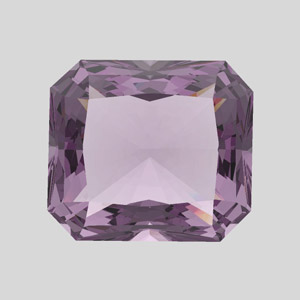 CorundumCorundumCorundumCorundum Red - Ruby
A red synthetic corundum spectrum obtained through 10 mm thick plate along an arbitrary direction.Corundum Red - Ruby
A red synthetic corundum spectrum obtained through 10 mm thick plate along an arbitrary direction.Corundum Red - Ruby
A red synthetic corundum spectrum obtained through 10 mm thick plate along an arbitrary direction.RGB VALUESR: 093G: 000B: 021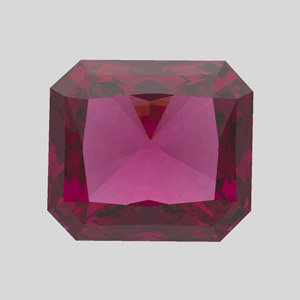 Corundum Red - Ruby
Spectrum of the same red material obtained through the 11 mm thick plate with another arbitrary direction. Red colour of that stone is related with Cr3+ adsorption features.Corundum Red - Ruby
Spectrum of the same red material obtained through the 11 mm thick plate with another arbitrary direction. Red colour of that stone is related with Cr3+ adsorption features.Corundum Red - Ruby
Spectrum of the same red material obtained through the 11 mm thick plate with another arbitrary direction. Red colour of that stone is related with Cr3+ adsorption features.RGB VALUESR: 123G: 000B: 046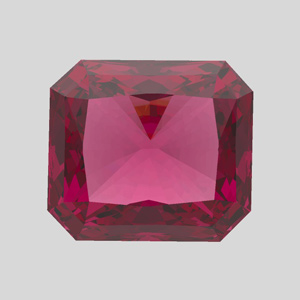 Corundum Orange Red - Ruby
An orange-red synthetic corundum spectrum obtained through 10 mm thick plate along an arbitrary direction.Corundum Orange Red - Ruby
An orange-red synthetic corundum spectrum obtained through 10 mm thick plate along an arbitrary direction.Corundum Orange Red - Ruby
An orange-red synthetic corundum spectrum obtained through 10 mm thick plate along an arbitrary direction.RGB VALUESR: 134G: 026B: 000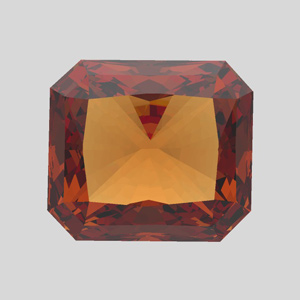 Corundum Orange Red - Ruby
Spectrum of the same material obtained through the 11.5 mm thick plate along another direction. Cr3+ features also present in spectrum of this stone, but the concentration of Cr is much lower.Corundum Orange Red - Ruby
Spectrum of the same material obtained through the 11.5 mm thick plate along another direction. Cr3+ features also present in spectrum of this stone, but the concentration of Cr is much lower.Corundum Orange Red - Ruby
Spectrum of the same material obtained through the 11.5 mm thick plate along another direction. Cr3+ features also present in spectrum of this stone, but the concentration of Cr is much lower.RGB VALUESR: 188G: 086B: 001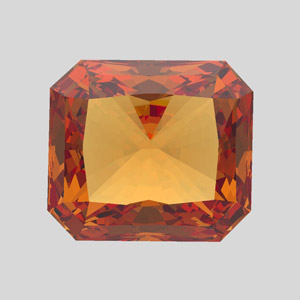 Corundum Orange - Ruby
An orange synthetic corundum spectrum obtained through 9 mm thick plate along an arbitrary direction.Corundum Orange - Ruby
An orange synthetic corundum spectrum obtained through 9 mm thick plate along an arbitrary direction.Corundum Orange - Ruby
An orange synthetic corundum spectrum obtained through 9 mm thick plate along an arbitrary direction.RGB VALUESR: 205G: 122B: 000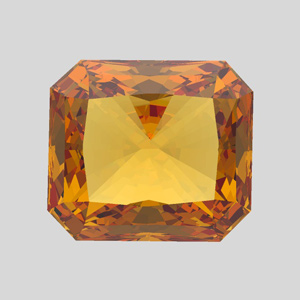 Corundum Orange - Ruby
Spectrum of the same material obtained through the 10 mm thick plate along another direction. No Cr3+ related features present. Colour origin of that stone is undefined.Corundum Orange - Ruby
Spectrum of the same material obtained through the 10 mm thick plate along another direction. No Cr3+ related features present. Colour origin of that stone is undefined.Corundum Orange - Ruby
Spectrum of the same material obtained through the 10 mm thick plate along another direction. No Cr3+ related features present. Colour origin of that stone is undefined.RGB VALUESR: 220G: 148B: 001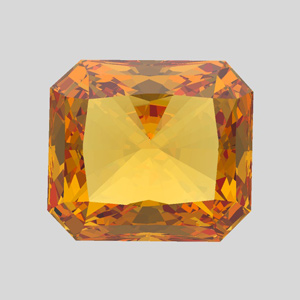 Cubic ZirconiumCubic ZirconiumCubic ZirconiumCubic Zirconium Green
A green cubic zirconium (CZ) spectrum obtained through 18 mm thick plate. Colour of that stone is related with REE adsorption.Cubic Zirconium Green
A green cubic zirconium (CZ) spectrum obtained through 18 mm thick plate. Colour of that stone is related with REE adsorption.Cubic Zirconium Green
A green cubic zirconium (CZ) spectrum obtained through 18 mm thick plate. Colour of that stone is related with REE adsorption.RGB VALUESR: 180G: 182B: 059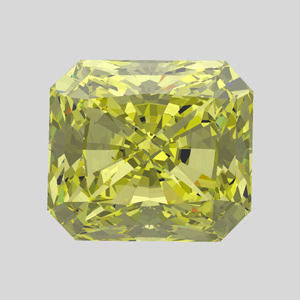 Cubic Zirconium Red
A red CZ spectrum obtained through 20 mm thick plate.Cubic Zirconium Red
A red CZ spectrum obtained through 20 mm thick plate.Cubic Zirconium Red
A red CZ spectrum obtained through 20 mm thick plate.RGB VALUESR: 188G: 000B: 000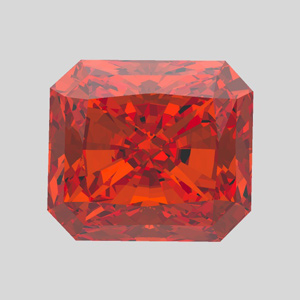 Cubic Zirconium Violet
A violet CZ spectrum obtained through 22 mm thick plate. Colour of that stone is related with REE adsorption.Cubic Zirconium Violet
A violet CZ spectrum obtained through 22 mm thick plate. Colour of that stone is related with REE adsorption.Cubic Zirconium Violet
A violet CZ spectrum obtained through 22 mm thick plate. Colour of that stone is related with REE adsorption.RGB VALUESR: 138G: 106B: 145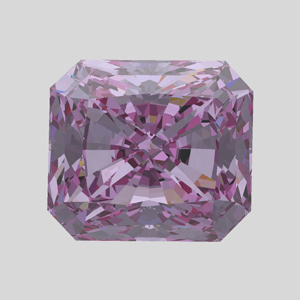 Cubic Zirconium Yellow  
A yellow cubic zirconium (CZ) spectrum obtained through 4 mm thick plate. Colour of that stone is related with REE adsorption.Cubic Zirconium Yellow  
A yellow cubic zirconium (CZ) spectrum obtained through 4 mm thick plate. Colour of that stone is related with REE adsorption.Cubic Zirconium Yellow  
A yellow cubic zirconium (CZ) spectrum obtained through 4 mm thick plate. Colour of that stone is related with REE adsorption.RGB VALUESR: 202G: 172B: 000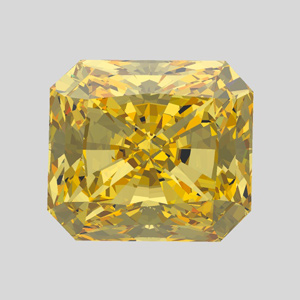 DiamondDiamondDiamondDiamond - Black
A dark orange-brown natural diamond (untreated) spectrum obtained through 3.6 mm thick plate. This diamond is Ia type and it can be assumed that its colour is connected with dislocations.Diamond - Black
A dark orange-brown natural diamond (untreated) spectrum obtained through 3.6 mm thick plate. This diamond is Ia type and it can be assumed that its colour is connected with dislocations.Diamond - Black
A dark orange-brown natural diamond (untreated) spectrum obtained through 3.6 mm thick plate. This diamond is Ia type and it can be assumed that its colour is connected with dislocations.RGB VALUESR: 016G: 000B: 000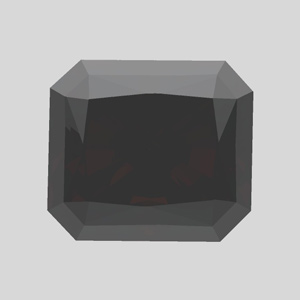 Diamond Fancy Deep Orange Brown - Champaign
A fancy deep orange-brown natural diamond (untreated) "Diamond_Fancy_Deep_Orange_ Brown" spectrum obtained through 4.15 mm thick plate. This diamond is Ia type and it is assumed that its colour is also connected with dislocations.Diamond Fancy Deep Orange Brown - Champaign
A fancy deep orange-brown natural diamond (untreated) "Diamond_Fancy_Deep_Orange_ Brown" spectrum obtained through 4.15 mm thick plate. This diamond is Ia type and it is assumed that its colour is also connected with dislocations.Diamond Fancy Deep Orange Brown - Champaign
A fancy deep orange-brown natural diamond (untreated) "Diamond_Fancy_Deep_Orange_ Brown" spectrum obtained through 4.15 mm thick plate. This diamond is Ia type and it is assumed that its colour is also connected with dislocations.RGB VALUESR: 152G: 079B: 000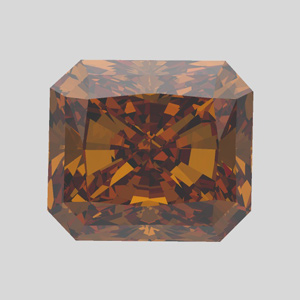 Diamond Fancy Yellow – Canary Yellow
A fancy yellow natural diamond (untreated) spectrum obtained through 4 mm thick plate. This diamond is natural Ib type and its colour is related with C-centres absorption.Diamond Fancy Yellow – Canary Yellow
A fancy yellow natural diamond (untreated) spectrum obtained through 4 mm thick plate. This diamond is natural Ib type and its colour is related with C-centres absorption.Diamond Fancy Yellow – Canary Yellow
A fancy yellow natural diamond (untreated) spectrum obtained through 4 mm thick plate. This diamond is natural Ib type and its colour is related with C-centres absorption.RGB VALUESR: 210G: 193B: 101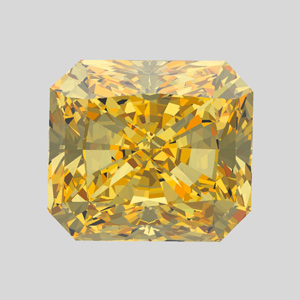 Diamond Fancy Yellow Lemon
A fancy greenish-yellow natural diamond (untreated) spectrum obtained through 6.76 mm thick plate. Colour of that stone is related with two broad bands on 478 and 560 nm.Diamond Fancy Yellow Lemon
A fancy greenish-yellow natural diamond (untreated) spectrum obtained through 6.76 mm thick plate. Colour of that stone is related with two broad bands on 478 and 560 nm.Diamond Fancy Yellow Lemon
A fancy greenish-yellow natural diamond (untreated) spectrum obtained through 6.76 mm thick plate. Colour of that stone is related with two broad bands on 478 and 560 nm.RGB VALUESR: 191G: 175B: 115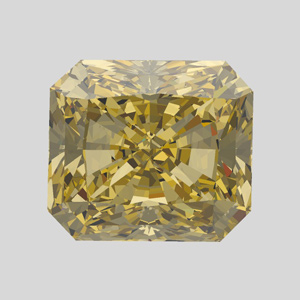 Diamond Yellow 
A light yellow natural diamond spectrum obtained through 3.5 mm thick plate along a triad axis direction. This diamond is Ia type and its colour is related with N3-N2 centres.Diamond Yellow 
A light yellow natural diamond spectrum obtained through 3.5 mm thick plate along a triad axis direction. This diamond is Ia type and its colour is related with N3-N2 centres.Diamond Yellow 
A light yellow natural diamond spectrum obtained through 3.5 mm thick plate along a triad axis direction. This diamond is Ia type and its colour is related with N3-N2 centres.RGB VALUESR: 194G: 193B: 111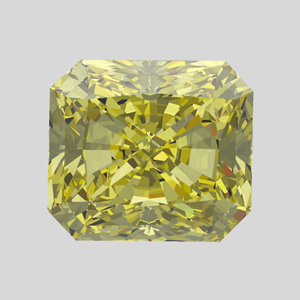 SapphireSapphireSapphireSapphire 
A blue natural sapphire "Sapphire" spectrum obtained from Mineral Spectroscopy Server visible spectra database* and then adjusted. Sapphire colour is related with Ti-Fe presence.Sapphire 
A blue natural sapphire "Sapphire" spectrum obtained from Mineral Spectroscopy Server visible spectra database* and then adjusted. Sapphire colour is related with Ti-Fe presence.Sapphire 
A blue natural sapphire "Sapphire" spectrum obtained from Mineral Spectroscopy Server visible spectra database* and then adjusted. Sapphire colour is related with Ti-Fe presence.RGB VALUESR: 000G: 008B: 063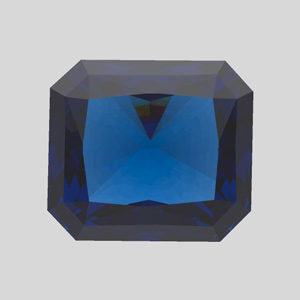 

Emerald

Emerald

EmeraldEmerald 
A green natural emerald spectrum is one of DiamCalc standard spectra. Emerald colour is related with Cr presence.Emerald 
A green natural emerald spectrum is one of DiamCalc standard spectra. Emerald colour is related with Cr presence.Emerald 
A green natural emerald spectrum is one of DiamCalc standard spectra. Emerald colour is related with Cr presence.RGB VALUESR: 000G: 161B: 112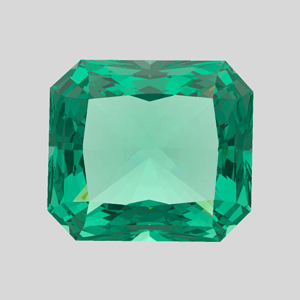 Synthetic diamondSynthetic diamondSynthetic diamondYellow synthetic diamond
A yellow synthetic diamond spectrum obtained through 5 mm thick plate. This diamond is Ib type and its colour is related with C-centres absorption.Yellow synthetic diamond
A yellow synthetic diamond spectrum obtained through 5 mm thick plate. This diamond is Ib type and its colour is related with C-centres absorption.Yellow synthetic diamond
A yellow synthetic diamond spectrum obtained through 5 mm thick plate. This diamond is Ib type and its colour is related with C-centres absorption.RGB VALUESR: 202G: 148B: 000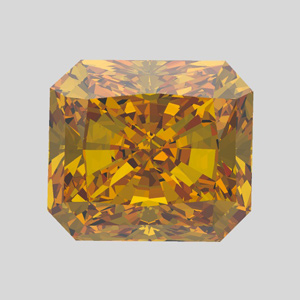 TopazTopazTopazTopaz parallel C-axis direction
A blue irradiated topaz "Topaz_paralC" spectrum obtained through 13 mm thick plate along parallel C-axisTopaz parallel C-axis direction
A blue irradiated topaz "Topaz_paralC" spectrum obtained through 13 mm thick plate along parallel C-axisTopaz parallel C-axis direction
A blue irradiated topaz "Topaz_paralC" spectrum obtained through 13 mm thick plate along parallel C-axisRGB VALUESR: 166G: 191B: 195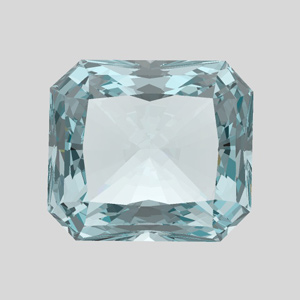 Topaz perpendicular C-axis direction
Spectrum of the same material obtained through the 11.5 mm thick plate in the perpendicular C-axis direction.Topaz perpendicular C-axis direction
Spectrum of the same material obtained through the 11.5 mm thick plate in the perpendicular C-axis direction.Topaz perpendicular C-axis direction
Spectrum of the same material obtained through the 11.5 mm thick plate in the perpendicular C-axis direction.RGB VALUESR: 183G: 197B: 200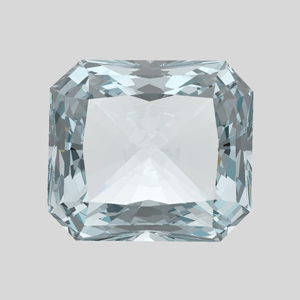 QuartzQuartzQuartzQuartz through the zone with weaker colour
A yellow colour-treated natural quartz spectrum obtained through 12 mm thick plate perpendicular C-axis of the stone recorder through the zone with weaker colour.Quartz through the zone with weaker colour
A yellow colour-treated natural quartz spectrum obtained through 12 mm thick plate perpendicular C-axis of the stone recorder through the zone with weaker colour.Quartz through the zone with weaker colour
A yellow colour-treated natural quartz spectrum obtained through 12 mm thick plate perpendicular C-axis of the stone recorder through the zone with weaker colour.RGB VALUESR: 204G: 194B: 158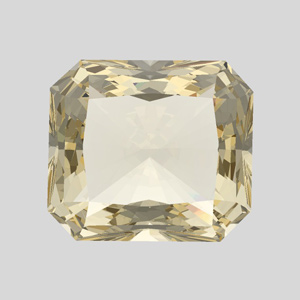 Quartz through the zone with more yellow colour
Spectrum of the same material obtained through the same plate but through the zone with more yellow colour. Colour of that stone is related with Fe3+ presence.Quartz through the zone with more yellow colour
Spectrum of the same material obtained through the same plate but through the zone with more yellow colour. Colour of that stone is related with Fe3+ presence.Quartz through the zone with more yellow colour
Spectrum of the same material obtained through the same plate but through the zone with more yellow colour. Colour of that stone is related with Fe3+ presence.RGB VALUESR: 214G: 195B: 137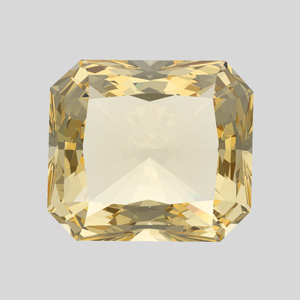 MY CUSTOM GEMSGem Name
Description……MY CUSTOM GEMSGem Name
Description……MY CUSTOM GEMSGem Name
Description……RGB VALUESR: 057G: 040B: 100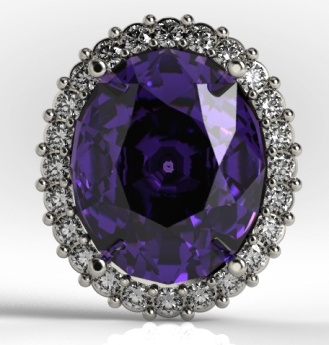 